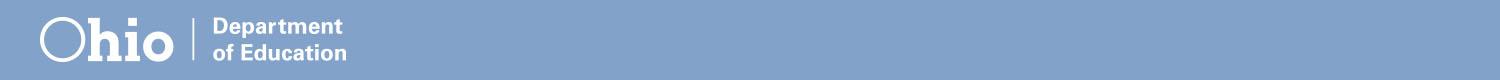 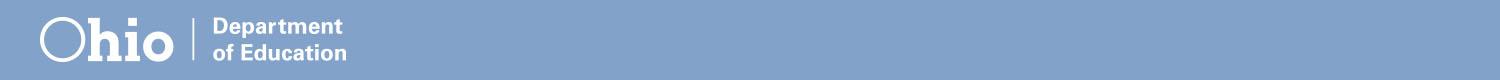 Module 5: Advocacy and Collaboration with the CommunityAdvocacy Activities*SCHOOL TO HOMEHave “low-tech” and “high-tech” options for parents to receive informationLOW-TECHWeekly folders for notices, memos, progress notes, schoolwork, and other  two-way  communicationsSchool signsHIGH-TECHInternet video, Audiotapes / Podcasts, Website pages, Teacher Blogs, text messages, Electronic newsletters, Electronic student logWhat are their accessibility needs?Use Parent Quick Guides provided by SSTR1Information to help families:Understand school programs Student progressState testsDistrict and Student report cards / assessment reportsContact district administratorsContact building staffContact transportation officeUnderstand school board activitiesUnderstand school / state policies on dispute resolutionSchool policies,  programs, reforms,  and  student  transitionsChoosing schools (open enrollment), selecting courses, joining extra-curricular activitiesSpecial servicesPost-graduation transition options (college, employment, independent living)Parent MentorsCommunity ResourcesHelp develop a parent-to-parent networkOrganize and maintain an active parent organization(s)Offer parent and student training in advocacy and collaborationOffer draft of IEP for parents to review in order to help prevent problems at IEP meetingMonthly breakfasts with administrators / school board to hear current information and time for questions and discussionsObtain ideas from families to help solve problems specific to their child and/or district issues.Use a formal problem-solving process to facilitate meeting focus Write down possible solutions, chosen solution, and team members’ responsibilities as decided at meetingChoose a team manager to keep everyone accountableUse student dataDo not allow the “blame game” regarding a student’s problemsEncourage parent(s) to invite someone to support them at meetings Be honest when you don’t have an answer / solution – ask for other resources to come in and helpAttend a community resource meeting to learn more about them and the services provided – or ask them to present to all staff / parentsBe sure to have an administrator at a meeting when team members may not be in agreement / allianceRESOURCES:Beyond the Bake Sale: The Essential Guide to Family-School-Partnerships, by Henderson, A.T. et al. (2007). The New Press.School, Family, and Community Partnerships, Third Edition, by J.L. Epstein et al.. (2009). Corwin Press.